MČ Praha - Březiněves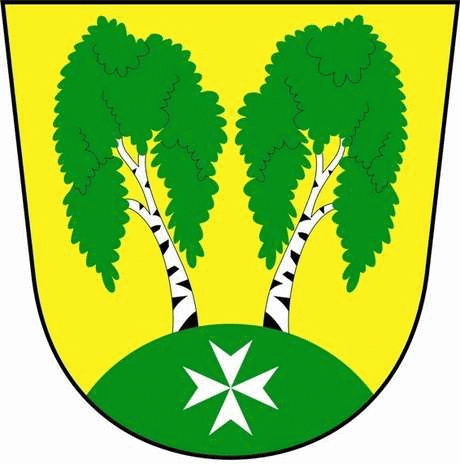 U Parku 140/3, 182 00 Praha 8Program zasedání  Zastupitelstva MČ Praha – Březiněves
										Číslo :                    6	Datum :   11.6.2014S V O L Á V Á Mzasedání Zastupitelstva MČ Praha – Březiněvesna den 18.6.2014
od 17:00 hod. do kanceláře starosty.Navržený program zasedání:
1/	Kontrola zápisu č. 5/2014.	2/	Záměr uzavření smlouvy o zřízení věcného břemene č. VV/G33/09951/1425709 s předem známým zájemcem: firmou: PREdistribuce, a.s. se sídlem Praha 5, Svornosti 3199/19a, oprávněným provozovatelem distribuční soustavy v elektroenergetice na území vymezeném licencí Energetického regulačního úřadu č. 120504769.3/	Darovací smlouva č. 2/2014 mezi MČ Praha – Březiněves a TJ Březiněves, se sídlem v Praze 8, Na Hlavní 149/31, Praha 8.4/	Žádost spol. fitPuls s.r.o., se sídlem Martinická 989/7, Praha 9, o úpravu výše nájemného na období prázdninových měsíců (červenec a srpen 2014).5/	Cenové nabídky na zajištění a organizaci výběrového řízení dle §28, zákona č. 137/2006 Sb., o veřejných zakázkách v platném znění – užší řízení (podlimitní veřejná zakázka na stavební práce na zhotovitele stavebních prací „Přístavba mateřské školy v MČ Praha – Březiněves.“6/	Úprava rozpočtu roku 2014 – oblast školství.7/	Zvýšení rozpočtu na rok 2014 – úhrada výdajů vzniklých hl.m. Praze a jeho městským částem spojených s konáním voleb do Evropského parlamentu, konaných ve dnech 24.-25. května 2014.8/	Úpravy rozpočtu za 6/2014.9/	Žádost společnosti. ČEPS Invest, a.s. Elektrárenská 774/2, Praha 10,  o  vydání stanoviska k územně technické studii „V410-smyčka do nové rozvodny PSE spol. ČEPS Invest, a.s. Elektrárenská 774/2, Praha 10,10/	Informace o stavu projektu integrace dopravy v severní části Prahy. 11/	Různé.									Ing. Jiří Haramul								starosta MČ Praha – Březiněves